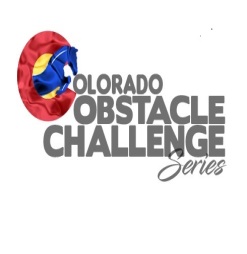 Colorado Obstacle Challenge Series Judging MatrixAll judges will use the following COCS approved scoring matrix.Horsemanship is of the highest importance at ANY of our Events!There is a 30 second time limit  per obstacle. If a horse shows hesitation or refusal, the 30 second time will begin. If the obstacle has not been completed within that 30 second time frame, they will be told to move on, If a rider is completing an obstacle they will not be called off.All judges will dictate comment to scribe regarding completion of each obstacle. If a rider is marked down on any maneuver, there shall be a comment as to why.No judge will coach any rider on the field while judging. A judge may speak to participants off the field so long as the course or navigation of any obstacle is NOT discussed. The only time a judge may speak to any participants regarding the course will be during the walk through prior to the run. Or at the end of the Event.In the result of a tie between riders, the total on course time will go into effect as a tie breaker. In case of an obstacle AND time combined, there will be a 2 obstacle ‘Ride Off”COCS makes safety a first priority when designing obstacles.If an obstacle is deemed unsafe for riders by COCS personnel,the Event will be stopped and the issue will be remedied. This will be accomplished by either A.) Obstacle made safe. If this can not happen, then, B.) A suitable replacement obstacle will be substituted for the original. This is non negotiable as the safety of our riders and their horse partners are of utmost importance. Show host will be notified if anyone notices what is perceived as a horse exhibiting lameness. The show host will immediately notify the judges and the judges at that time will make a determination on whether that horse will be allowed to compete that race day. Judges will focus on overall horsemanship and partnership between each horse/rider team.Possible score as follows                           10  is the highest, given for perfect execution                             7  if completed with minor issues                            4  if completed with major issues                            2  if attempted but not completed                             0  if skipped, deliberate or by omission Scores defined        10  A score of 10 is given if the obstacle was completed with absolutely no issue. A perfect execution of obstacle would include a gait transition if needed. Loose rein, light hands, no gaping mouth on horse, no excessive tail swishing or pinned ears when cued.Relaxed  posture of both horse and riderApproach and obstacle accomplished on correct lead. No excessive kicking, spurring, use of reins, quirt, etc.The approach, execution of the obstacle, and the departure should be fluid, smooth.No hesitation when approaching, performing the obstacle, or on departure.The rider should pick up the same gait they originally transitioned from prior  to reaching the obstacle. ie if they were at a lope, transitioned to a trot, they should   pick up the lope once again upon departure of the obstacle. Horse is relaxed, confident, willing.             7   A score of 7 is given if the execution has minor issuesGait transition too close to the obstacle will be deemed a hesitation.Minor rearrangement of obstacle, ie ground poles. Slightly moved, ticked multiple times, etc.Hesitation on part of the horse, DO NOT confuse this with the horse picking it’s way through an obstacle.Rider not picking up the prior gait upon departure of obstacle when appropriate to do so.An obstacle not completed as ‘clean’, or flawless as a 10 score.              4 A score of 4 is given if execution has major issuesRefusal on the part of the horse, seemingly unwilling to move forward as asked by the rider.Excessive spurring, kicking, use of reins on horse.Tight reins, gaping mouth, use of reins for balance, heavy handed, excessive tail swishing or pinning of ears when cued. Rider not relaxed, horse posture tense, high head, flight postureIncorrect lead or cross firing in any part of the obstacle, approach, execution, or departure.Major rearrangement of obstacles, ie ground poles clearly moved out of location, horse stepping out of ground pole pattern, etc.               2       A score of 2 will be given to any horse rider team attempting  an obstacle, using the full                         30 seconds of allotted time in assisting the horse to accomplish the obstacle.  . If the 30                         second time  is given without completion  of the obstacle, it will result in a  score of 2                                             for that particular obstacle. A horseman dismounting to assist the horse through the                         obstacle will be deemed as good  partnership and perceived as the                         rider  assisting the horse  and this will be acknowledged in the overall horsemanship                                                                                  score. A score of 0 will ONLY be  given for any obstacle passed, either by omission on the part of the rider, or a deliberate bypass.              Grounds for Disqualification: Not wearing proper attireInappropriately crossing timer barrierRunning course out of order, off course.Disqualification shall result in forfeiture of registration fees.Use of inappropriate tack, as listed under Tack on Page 6 of the Rules.Definition:  Gait Transition or Rate of Gait                      A successful gait transition would be completed within 5 to 8 paces prior                       to reaching the  obstacle, It will be a deliberate act on the part of the                         rider, showing rating from one  gait  to one the rider  deems safe for his horse                        to complete the obstacle.   Definition  of  Hesitation or Refusal:                      An act of balking repeatedly or shying away from an obstacle.Definition of Gaping Mouth:                     A horse holding their mouth open from incorrect use or heavy pressure                       on the reins by the rider. (not considered gaping mouth if rider is riding                     with a loose rein.).   Overall Horsemanship          There will be an overall horsemanship score given to each horse and rider team.          Recognize if tail swishing or gaping mouth is a horse habit and NOT due to any action of the        rider.  ie horse tail swishes even though no over cue took place,  Horse has a gaping mouth even     though rider rides with loose rein.     Following are  general guidelines on obtaining the overall horsemanship score.          The scores will be as follow               Overall Horsemanship scores of 1 – 10 may be awarded. Below is a general idea of where                certain behaviors should fall. Scores will be awarded accordingly.                10   A score of 10 is given to the teams showing clear partnership,                       The horse is confident, willing. No tail swishing or ear pinning when given cues,                      Horse responds with minimal amount of cueing Rider relaxed, calm, confident                       Respect is given on both sides, Rider does what is needed to ensure the wellbeing                       of their horse, dismounting, slowing down, letting their horse work through it.                 5    A score of 5 is given is given to horse rider teams whose partnership does not have                      quite the finesse of a 10 score. The partnership is there. More cues needed to gain the                       required response or action. Some hesitation during obstacles, inability to obtain                      correct leads. Horse hesitates at some obstacles., but they quickly work through it.                      Horse not as relaxed, rider not as confident. Rider using tighter rein. What could make it                      better  tips should be given.                    1   A score of 1  is given if horse and rider do not present unity as a team  Horse appears                              resentful when asked to complete a task as cued by the rider. Heavy tail swishing.                              pinning of ears, when cued. Rider not as relaxed, not confident in either their or the                              horses ability. Incorrect leads, hesitation at obstacles. Heavy handed on the reins.                              Excessive use of leg cues and rein cues.  Gaping mouth as a result of heavy hands.                            Rider not transitioning speed when warranted to safely execute an obstacle. Rider                             forcing a horse through the course, vs partnering with their horse. What could make                           it better tips should be given. Jackpot Event  Jackpot  IS a speed event.  Judging will be in terms of time additions,(penalties), rather than points awarded.  There are no class divisions in the Jackpot event, everyone runs the same course.  Payout is 100% of fees collected for the jackpot race,, paid to 1st, 2nd and 3rd places, 50%, 30%, 20% respectively.Only one penalty will be issued per obstacle if a penalty is deemed necessary, Penalties will not be stacked. Normal judging, as in Divisions will not apply, Ticked poles, minor infractions are irrelevant.Rushing an obstacle  Any rider rushing through an obstacle with NO regard for the safety of the horse or rider goes against everything Colorado Obstacle Challenge Series stands for. While yes, this is a speed event, it stands that strong partnership and taking care of your horse is still paramount. While a horse may be able to run through an obstacle without slowing down, it doesn’t mean they should. For ANY obstacle that is executed without the horse’s best interest in mind such as slowing to a lope from a run, where really, a trot would have been much safer will result in a 120 second   time penalty.  If a horse is slipping, sliding, losing footing, sliding off bridges, just to name a few examples as a result of too fast for obstacle. This is not to be confused with an occasional natural trip, slip, etc.We want this to be the speed event of the day, but not at the horse’s expense.                                             Pass an obstacle entirely, will result in a 30 second time penalty addition to the overall time per obstacle.Bad horsemanship will result in a 15 second time penalty addition to the overall time per obstacle,  Can include, but not limited to the following: if horse and rider do not present unity as a team  Horse  appears   resentful when asked to complete a task as cued by the rider. Heavy tail  swishing, pinning  of ears, when cued. Rider not as relaxed, not confident in either their or the  horses ability. Incorrect leads, hesitation at obstacles. Heavy handed on the reins    Excessive use of leg cues and rein cues.  Gaping mouth as a result of heavy hands  Rider not transitioning speed when warranted to safely execute an obstacle  forcing a horse through the course, vs partnering with their horseIncomplete obstacle after legitimate attempt   will result in a 5 second time penalty addition to the overall time per obstacle. (legitimate attempt will be between 20 and 30 seconds)